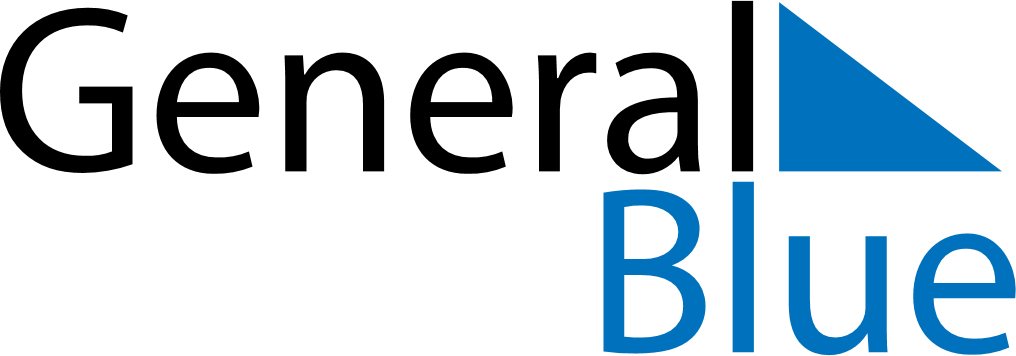 October 2024October 2024October 2024October 2024October 2024October 2024Mayerthorpe, Alberta, CanadaMayerthorpe, Alberta, CanadaMayerthorpe, Alberta, CanadaMayerthorpe, Alberta, CanadaMayerthorpe, Alberta, CanadaMayerthorpe, Alberta, CanadaSunday Monday Tuesday Wednesday Thursday Friday Saturday 1 2 3 4 5 Sunrise: 7:42 AM Sunset: 7:17 PM Daylight: 11 hours and 35 minutes. Sunrise: 7:44 AM Sunset: 7:15 PM Daylight: 11 hours and 30 minutes. Sunrise: 7:46 AM Sunset: 7:12 PM Daylight: 11 hours and 26 minutes. Sunrise: 7:48 AM Sunset: 7:10 PM Daylight: 11 hours and 22 minutes. Sunrise: 7:49 AM Sunset: 7:07 PM Daylight: 11 hours and 17 minutes. 6 7 8 9 10 11 12 Sunrise: 7:51 AM Sunset: 7:05 PM Daylight: 11 hours and 13 minutes. Sunrise: 7:53 AM Sunset: 7:03 PM Daylight: 11 hours and 9 minutes. Sunrise: 7:55 AM Sunset: 7:00 PM Daylight: 11 hours and 5 minutes. Sunrise: 7:57 AM Sunset: 6:58 PM Daylight: 11 hours and 0 minutes. Sunrise: 7:59 AM Sunset: 6:55 PM Daylight: 10 hours and 56 minutes. Sunrise: 8:01 AM Sunset: 6:53 PM Daylight: 10 hours and 52 minutes. Sunrise: 8:02 AM Sunset: 6:51 PM Daylight: 10 hours and 48 minutes. 13 14 15 16 17 18 19 Sunrise: 8:04 AM Sunset: 6:48 PM Daylight: 10 hours and 43 minutes. Sunrise: 8:06 AM Sunset: 6:46 PM Daylight: 10 hours and 39 minutes. Sunrise: 8:08 AM Sunset: 6:44 PM Daylight: 10 hours and 35 minutes. Sunrise: 8:10 AM Sunset: 6:41 PM Daylight: 10 hours and 31 minutes. Sunrise: 8:12 AM Sunset: 6:39 PM Daylight: 10 hours and 27 minutes. Sunrise: 8:14 AM Sunset: 6:37 PM Daylight: 10 hours and 22 minutes. Sunrise: 8:16 AM Sunset: 6:34 PM Daylight: 10 hours and 18 minutes. 20 21 22 23 24 25 26 Sunrise: 8:18 AM Sunset: 6:32 PM Daylight: 10 hours and 14 minutes. Sunrise: 8:19 AM Sunset: 6:30 PM Daylight: 10 hours and 10 minutes. Sunrise: 8:21 AM Sunset: 6:28 PM Daylight: 10 hours and 6 minutes. Sunrise: 8:23 AM Sunset: 6:25 PM Daylight: 10 hours and 2 minutes. Sunrise: 8:25 AM Sunset: 6:23 PM Daylight: 9 hours and 58 minutes. Sunrise: 8:27 AM Sunset: 6:21 PM Daylight: 9 hours and 53 minutes. Sunrise: 8:29 AM Sunset: 6:19 PM Daylight: 9 hours and 49 minutes. 27 28 29 30 31 Sunrise: 8:31 AM Sunset: 6:17 PM Daylight: 9 hours and 45 minutes. Sunrise: 8:33 AM Sunset: 6:15 PM Daylight: 9 hours and 41 minutes. Sunrise: 8:35 AM Sunset: 6:13 PM Daylight: 9 hours and 37 minutes. Sunrise: 8:37 AM Sunset: 6:11 PM Daylight: 9 hours and 33 minutes. Sunrise: 8:39 AM Sunset: 6:08 PM Daylight: 9 hours and 29 minutes. 